Администрация сельского поселения «Поселок Дугна»Ферзиковского района Калужской областиПОСТАНОВЛЕНИЕот 20 февраля 2019 г.                           п. Дугна                                                             № 4Об установлении на I квартал 2019 года размера дохода, приходящегося на каждого члена семьи, и стоимости имущества, находящегося в собственности членов семьи и подлежащего налогообложению, в целях признания граждан малоимущими и предоставления им по договорам социального найма  жилых помещений муниципального жилищного фонда.            В целях признания граждан малоимущими и предоставления им по договорам социального найма жилых помещений муниципального жилищного фонда, в соответствии с пунктом 2 части 1 статьи 14 Жилого кодекса Российской Федерации, статьи 5 Закона Калужской области от 08.02.2006г. № 170-ОЗ «О реализации прав граждан на предоставление жилых помещений муниципального жилищного фонда по договорам социального найма», пунктом 2 Порядка определения минимальной стоимости имущества, приходящегося на каждого члена семьи, необходимой для признания граждан малоимущими в целях предоставления им жилых помещений муниципального жилищного фонда по договорам социального найма, утвержденного постановлением Правительства Калужской области от 13.04.2006г. № 89, постановлением Правительства Калужской области от 06 февраля 2019 года № 69 «Об установлении величины прожиточного минимума на душу населения и по основным социально-демографическим группам населения Калужской области за IV квартал 2018 года», Уставом сельского поселения «Поселок Дугна», администрация сельского поселения  «Поселок Дугна»  ПОСТАНОВЛЯЕТ: 1. Установить на I квартал 2019 года: 1.1. Размер дохода, приходящегося на каждого члена семьи, в целях признания граждан малоимущими и предоставления им по договорам социального найма жилых помещений муниципального жилищного фонда в сумме 15 360,00 (пятнадцать тысяч триста шестьдесят) рублей 00 копеек. 1.2. Размер стоимости имущества, находящегося в собственности граждан и (или) членов семьи и подлежащего налогообложению, в целях признания граждан малоимущими и представления им по договорам социального найма жилых помещений муниципального жилищного фонда в сумме 420000 (четыреста двадцать тысяч) рублей. 2. Настоящее Постановление вступает в силу со дня его принятия. 3. Контроль за исполнением настоящего Постановления оставляю за собой.Глава администрациисельского поселения«Поселок Дугна»                                                                                  Л.И.Бохан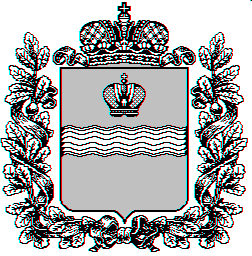 